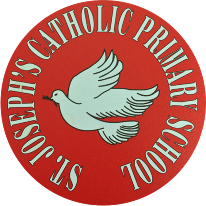 St Joseph’s Catholic Primary School - LEARNING AT HOME PLANNINGSt Joseph’s Catholic Primary School - LEARNING AT HOME PLANNINGYEAR EYFS Foundation 2YEAR EYFS Foundation 2Date wb 4.5.20Date wb 4.5.20Weekly Mathematics Tasks (Aim to do 1 per day)Weekly Reading Tasks (Aim to do 1 per day)Watch a numberblocks 18- how was numberblock 18 made? Can you draw numberblock 18 showing different ways he can be made? 
Practice counting on from any given number up to 20. 
Generate your own addition number stories: First, there are 3 people on the bus. Then, 2 more people get on the bus. How many people are on the bus? Now there are 5 people on the bus.
Recap the coins you learnt last week using a Youtube video and any coins you have. 
Make a pretend shop using items from the kitchen cupboard. Ask your child to pretend to be the shopkeeper and do different things such as sell the food, sort it into groups such as types of food, sizes, weights etc.
Have a go at reading these tricky words:come
some
little
one
Watch our favourite tricky word videos on YouTube to help you remember some tricky wordsRead stories written by the famous author, Julia Donaldson such as, Room on The Broom or The Gruffalo (My favourite!) 
Ask your child to draw pictures showing what happened at the beginning, middle and the end of Room on the Broom or The Gruffalo. Or choose a different story. Ask them to label their pictures with words or make a story map and include sentences. Can they try and read their work back to you?Your child can continue to read a story from the free eBook library at Oxford Owl. Repeat as you would your class reading books 
Fluency is really important when children are reading, just keep going and enjoy a book for as long as you need to, there is no need to rush through books. Weekly Phonics / Spelling Tasks (Aim to do 1 per day)Weekly Writing Tasks (Aim to do 1 per day)Play sound Sprint - Make some sound cards (you could use paper). Place and spread them out across the floor. Ask your child to run and stand on the sound you call out. Say simple words e.g. f-o-x
Then try some words using digraphs (two letters that make one sound, such as ch or sh- Ch-i-p   sh-o-p )Choose some of the sounds you have learnt so far and write them all on pieces of paper- take it in turns to choose a piece of paper and reveal the sound- see how many words you can say and write that begin with that sound. Play tricky word bingo with the words you have been learning to read and write.Our new sound to learn this week is ure (as in treasure or pure)Watch Jolly Phonics ‘ure’ on Youtube or Mr Thorne Does Phonics ure sound. urepureLast week you read or watched Jack and the Beanstalk and explored the story. This week can you try and write the story? 
Can you try and write sentences to show what happens at the beginning, middle and the end of the story? Draw some pictures to help you!Remember to try and use capital letters, finger spaces and full stops in your writing.Ask your child to think about who they believe to be important or famous people – such as the Queen. How would your child describe them? Why do they think they are important or famous? Your child could list important or famous people.Ask your child to think about and draw someone who is very important to them. Can your child say or write a simple sentence describing why this person is so important?Can you learn about who Captain Tom is and why he has been in the news recently? Maybe you could write some facts about him!Have a go at writing some of these tricky words that were on your reading tasks last week-so
do
have
said
likeFoundation subjects and Learning Project - to be done throughout the weekThe project this week aims to provide opportunities for your child to learn more about famous or significant people. Make your Favourite Characters- 
● Make a puppet of a famous story character. Use a toilet roll and draw, colour and stick other bits of material onto the tube to make your own character puppet. This can be a character from the Gruffalo or a character from another story written by a different famous author. 
● Paint your hand and make handprints and decorate to make your very own Gruffalo.Create your own Broomstick 
● Create your own broomstick like the witch in ‘Room on the Broom’. You could gather up sticks from the garden and tie them on to the end of a large stick using elastic bands, string or garden twine. How could you make improvements to your broom? Encourage your child to act out the story. Take a photograph of your finished broomstick and upload to the school Twitter page. Visit ‘The Gruffalo’ website 
● Listen to the Gruffalo song, learn the ‘Monkey Puzzle’ song in makaton and dance along to the ‘Gruffalo’s Child’ song. There are also some great interactive games in the play and explore area. Colour your own Gruffalo using the paint game, create your own monster on monster maker and much more.Music-
Please continue to explore the music learning package. The YUMU packages on the Charanga website are really fun. The children love doing our music lessons when we are in school.  Don’t forget to post on twitter how you are getting on- we would love to see some of you enjoying music!Let’s get physical!Can you use some chalk to create a physical activity trail in your garden or on the path? Think of some different exercises you could do (hop, jump, crawl, etc) and see if you can complete the trail- can your family members complete it too? 
Pray togetherCan you say our morning prayer when you wake up?Oh my God I give to you,All that I think and say and do,All my work and all my happy play,My God I give to you todayAmenAdditional learning resources parents may wish to engage withYou tube : Numberblocks (Number 18) and Alphablocks (ure) 
Top marks (Maths Website)Phonics Play (Phonics Website)Classroom Secrets (Learning Packs)
Bigeyedowl.co.uk Teacher TipsPlease get in contact via our twitter page if you need any support with any of the tasks- I am happy to do some videos that can be posted to help. 
Some of the phonics sounds that have been set can be quite tricky for the children to learn, please feel free to continue going over some of the sounds and repeating them for as long as you need. There are lots of lovely videos on YouTube that will help with the correct pronunciation. 